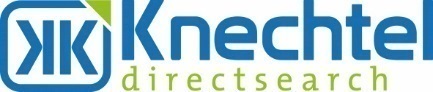 Dr. Gunther W. Knechtel
A-2544 Leobersdorf, Aredstraße 16-18/02a; Mobil: 0664/450 82 72
www.knechtel-directsearch.atUnser Auftraggeber ist ein führender und innovativer Anbieter von elektronischen Lösungen in einem anspruchsvollen Kundensegment. Zur weiteren Verstärkung des engagierten Teams suchen wir derzeit für große und komplexe Projekte in der Region Ost für den Raum Niederösterreich, Burgenland, Wien am Standort bei Wiener Neustadt eine/n erfahrenen Mitarbeiter/in für das Projektmanagement-Team:Unser Auftraggeber ist ein führender und innovativer Anbieter von elektronischen Lösungen in einem anspruchsvollen Kundensegment. Zur weiteren Verstärkung des engagierten Teams suchen wir derzeit für große und komplexe Projekte in der Region Ost für den Raum Niederösterreich, Burgenland, Wien am Standort bei Wiener Neustadt eine/n erfahrenen Mitarbeiter/in für das Projektmanagement-Team:Projekttechniker Österreich (m/w/d)Projekttechniker Österreich (m/w/d)Elektronik, Elektrotechnik, Mechatronik, Informationstechnik, Fernmeldetechnik, KommunikationstechnikElektronik, Elektrotechnik, Mechatronik, Informationstechnik, Fernmeldetechnik, KommunikationstechnikWelche Aufgaben erwarten Sie:Technische Unterstützung der Projektleiter bei der Umsetzung und Abwicklung von Projekten Erarbeitung der technischen Konzepte und Lösungen für die Ausführungsplanung und um eine effiziente Projektabwicklung sicherzustellenVorbereitung der nötigen Artikel für die Durchführung der Bestellanforderungen an Lieferanten und DienstleisterPrüfung der bauseitigen Vorleistungen und Übergabe, Einweisung des Montageteams Begleiten des Montageteams und Erfassung der damit verbundenen LeistungenTeilnahme an Baubesprechungen und Beantwortung der technischen Fragen, um die Umsetzung des geplanten technischen Konzepts sicherzustellenTechnische Kundenberatung (Zusatzverkauf)
Ihr Profil:Abgeschlossene technische Berufsausbildung, vorzugsweise Fachrichtung Elektronik, Elektrotechnik, Mechatronik oder auch Informations-, Fernmelde-, Kommunikationstechnik Erfahrung in der Planung und Bauleitung von ProjektenFundierte EDV/PC-Kenntnisse (ERP-System Navision von Vorteil)IT-Kenntnisse im Bereich Software, Datenbanken und NetzwerkHohes Maß an Teamfähigkeit, Flexibilität und EinsatzbereitschaftSelbständiges, verantwortungsbewusstes und lösungsorientiertes ArbeitenSicheres und kompetentes Auftreten im KundengesprächFührerschein B
Geboten wird ein attraktives Package:Ein herausforderndes und abwechslungsreiches AufgabengebietFamiliäres Betriebsklima in einem eingespielten Team Eine berufliche Laufbahn in einem erfolgreichen Unternehmen mit einer umfassenden Weiterbildung sowie EntwicklungsmöglichkeitenHerausfordernde Projekte und inspirierende Erfahrung im TeamGründliche Einschulung und Begleitung durch erfahrene Projektleiter und Monteure Offene Kommunikation, flache Hierarchie mit kurzen EntscheidungswegenDiverse Sozialleistungen (z.B. Mitarbeiterrabatte)Regelmäßige MitarbeiterveranstaltungenAttraktives Jahresbruttogehalt ab € 50.000,- mit der Möglichkeit zur Überzahlung, abhängig von persönlicher Qualifikation und ErfahrungFirmenwagen, auch zur PrivatnutzungWelche Aufgaben erwarten Sie:Technische Unterstützung der Projektleiter bei der Umsetzung und Abwicklung von Projekten Erarbeitung der technischen Konzepte und Lösungen für die Ausführungsplanung und um eine effiziente Projektabwicklung sicherzustellenVorbereitung der nötigen Artikel für die Durchführung der Bestellanforderungen an Lieferanten und DienstleisterPrüfung der bauseitigen Vorleistungen und Übergabe, Einweisung des Montageteams Begleiten des Montageteams und Erfassung der damit verbundenen LeistungenTeilnahme an Baubesprechungen und Beantwortung der technischen Fragen, um die Umsetzung des geplanten technischen Konzepts sicherzustellenTechnische Kundenberatung (Zusatzverkauf)
Ihr Profil:Abgeschlossene technische Berufsausbildung, vorzugsweise Fachrichtung Elektronik, Elektrotechnik, Mechatronik oder auch Informations-, Fernmelde-, Kommunikationstechnik Erfahrung in der Planung und Bauleitung von ProjektenFundierte EDV/PC-Kenntnisse (ERP-System Navision von Vorteil)IT-Kenntnisse im Bereich Software, Datenbanken und NetzwerkHohes Maß an Teamfähigkeit, Flexibilität und EinsatzbereitschaftSelbständiges, verantwortungsbewusstes und lösungsorientiertes ArbeitenSicheres und kompetentes Auftreten im KundengesprächFührerschein B
Geboten wird ein attraktives Package:Ein herausforderndes und abwechslungsreiches AufgabengebietFamiliäres Betriebsklima in einem eingespielten Team Eine berufliche Laufbahn in einem erfolgreichen Unternehmen mit einer umfassenden Weiterbildung sowie EntwicklungsmöglichkeitenHerausfordernde Projekte und inspirierende Erfahrung im TeamGründliche Einschulung und Begleitung durch erfahrene Projektleiter und Monteure Offene Kommunikation, flache Hierarchie mit kurzen EntscheidungswegenDiverse Sozialleistungen (z.B. Mitarbeiterrabatte)Regelmäßige MitarbeiterveranstaltungenAttraktives Jahresbruttogehalt ab € 50.000,- mit der Möglichkeit zur Überzahlung, abhängig von persönlicher Qualifikation und ErfahrungFirmenwagen, auch zur PrivatnutzungHaben Sie Interesse an dieser abwechslungsreichen Tätigkeit? Dann bewerben Sie sich und werden Sie Mitglied in einem erfolgreichen Team. Wir freuen uns auf Ihre ausführlichen Bewerbungsunterlagen, die Sie uns bitte per Mail übermitteln:Haben Sie Interesse an dieser abwechslungsreichen Tätigkeit? Dann bewerben Sie sich und werden Sie Mitglied in einem erfolgreichen Team. Wir freuen uns auf Ihre ausführlichen Bewerbungsunterlagen, die Sie uns bitte per Mail übermitteln:
Herr Dr.Knechtel: g.knechtel@knechtel-directsearch.at / Code „EPT 600“
Herr Dr.Knechtel: g.knechtel@knechtel-directsearch.at / Code „EPT 600“